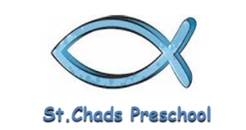 St.Chads Preschool are looking for a Level 3 Early Years Qualified member of staff. Are you looking for a new challenge, are you creative and dynamic, and caring?St.Chads Preschool is a Church run Preschool, which serves the local community of Chadwell Heath.We are a friendly and supportive team, we offer a wide range of  free training.Hours for morning role 8.45 – 12.45, Afternoon role 12.30 – 4.30, Full day 8.30 – 4.30.  Lunch cover role 12 – 1Level 2 Early Years qualified rate £9.50Level 3 Early Years qualified rate £9.54Rates will increase in April 2023, with the minimum wage riseFor an application form and job description please email the Manager, Victoria Burke, preschool@stchads.church  Telephone: 07794113301